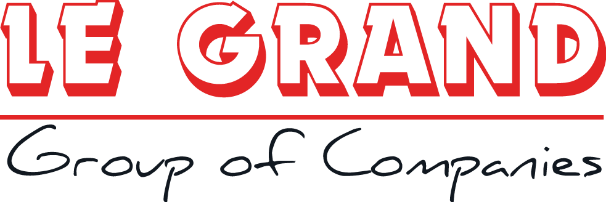 Προσφορά Εκπαιδευτικής Εκδρομής ΓΕΛ ΤΥΜΠΑΚΙΟΥ για Θεσσαλονίκη.Αναχώρηση  07/05/2022Επιστροφή   10/05/2022Σας  καταθέτουμε την  πρόταση  μας  με βάση  την  προκήρυξη  σας η οποία  δημοσιεύτηκε  στις 07/04/2022  για αεροπορική  εκπαιδευτική εκδρομή σε Θεσσαλονίκη   για συμμετοχή μαθητών 68  Μαθητές και 4 Συνοδούς καθηγητές . Πτήσεις 07/05 ΟΑ 571  (AEGEAN AIRLINES) HER-SKG  0850-1005  10/05  GQ 560  (SKY EXPRESS)        SKG-HER   1930-2040   GRAND HOTEL PALACE    5***** Τιμή  ανά άτομο 305€(68 μαθητές *305€ =20740€www.grandhotelpalace.gr  Μοναστηρίου 305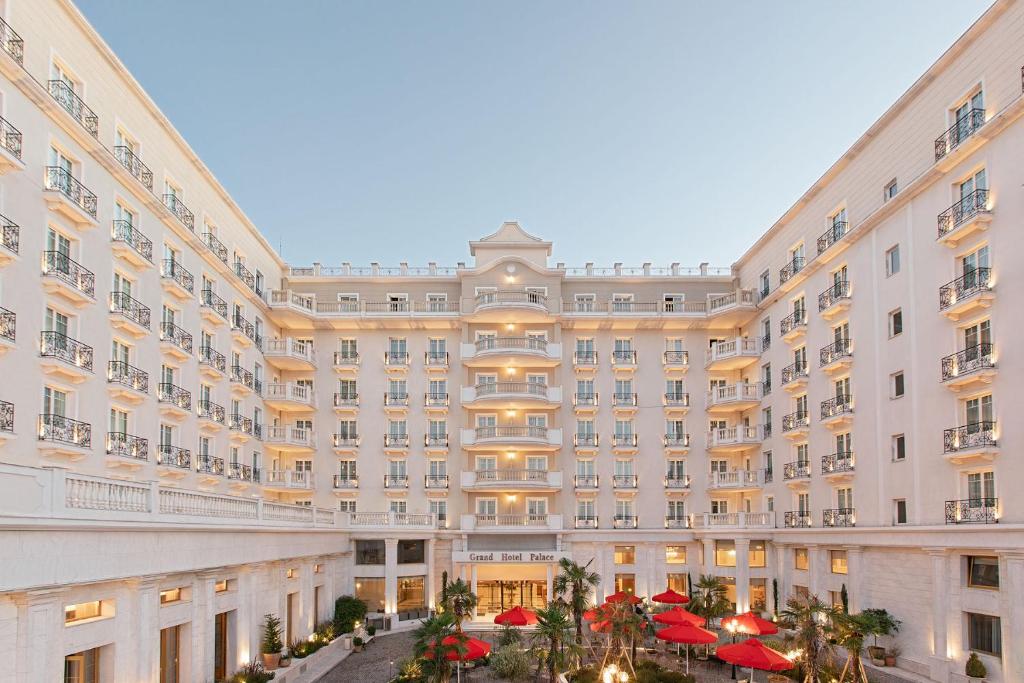 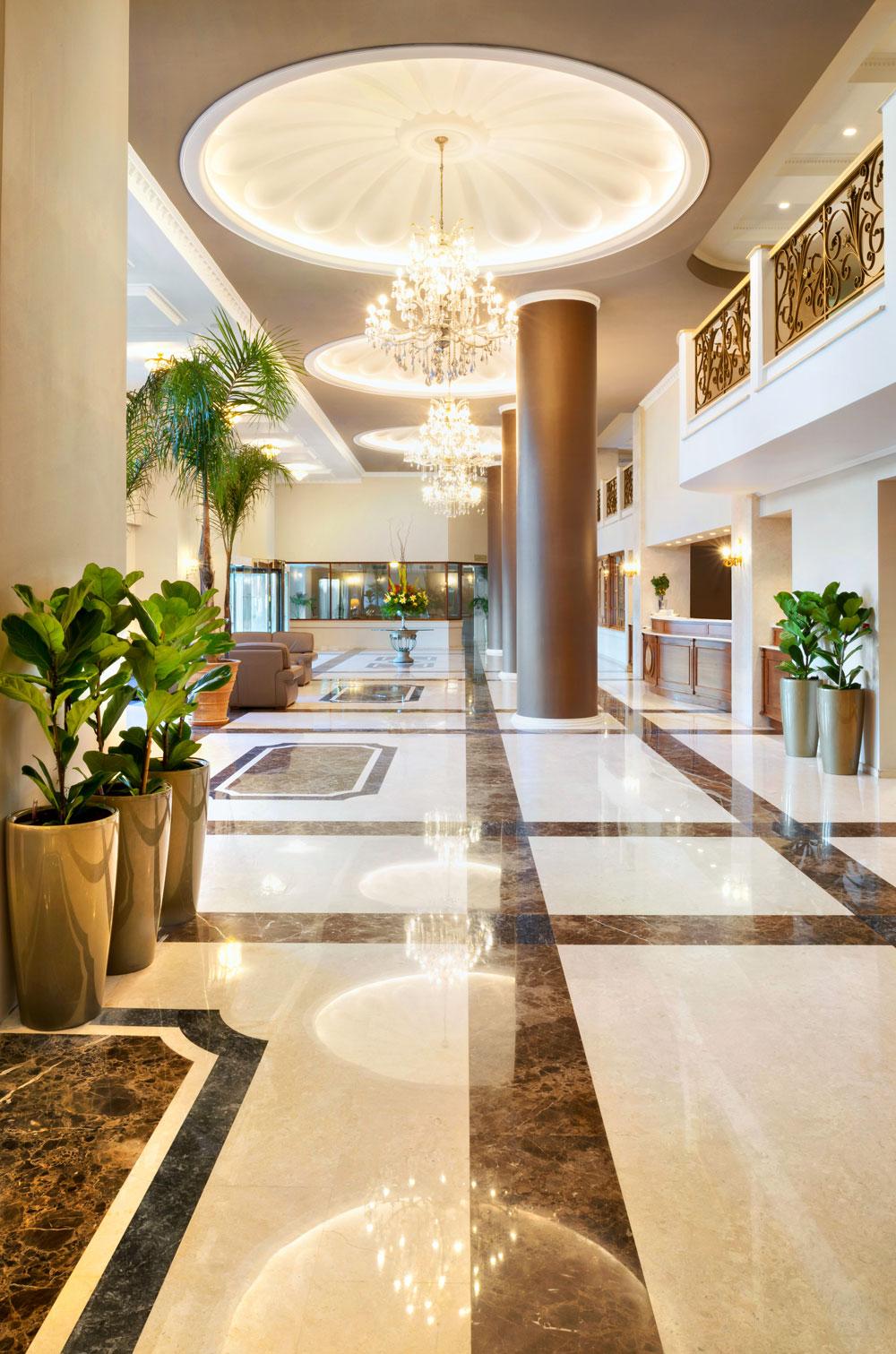 Domotel Olympia  Boutique  Hotel www.domotel.gr Τιμή  ανά άτομο 294€ ME HMΙΔΙΑΤΡΟΦΗ /Διαμονή σε Δίκλινα δωμάτια(68 μαθητές *295€ =20060€)Εντός Πόλης  πλησίον Πλατείας Αριστοτέλους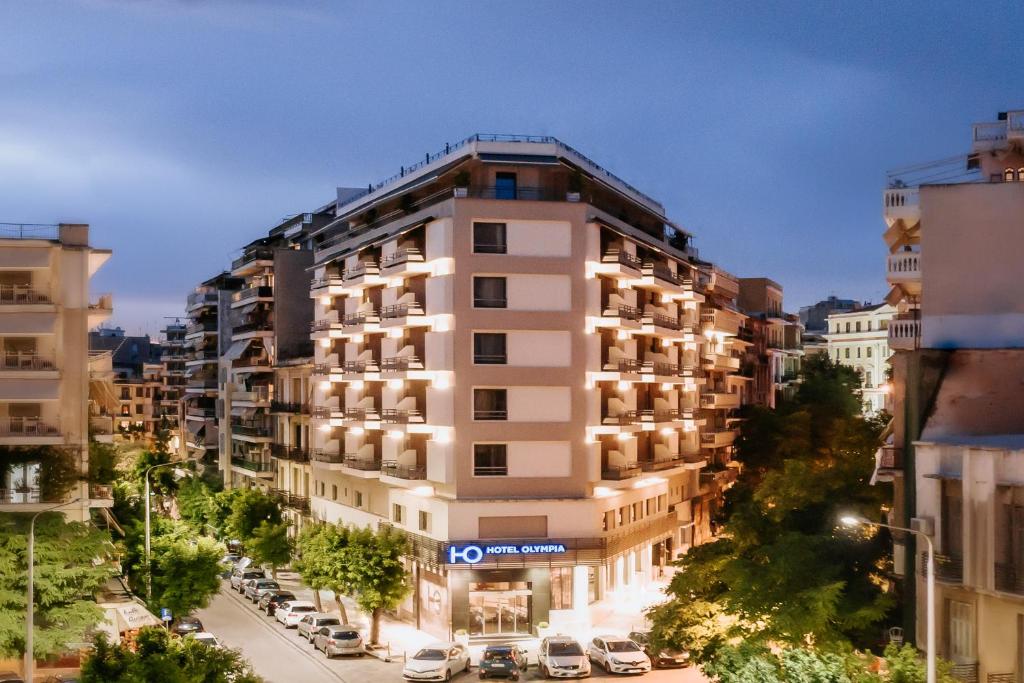 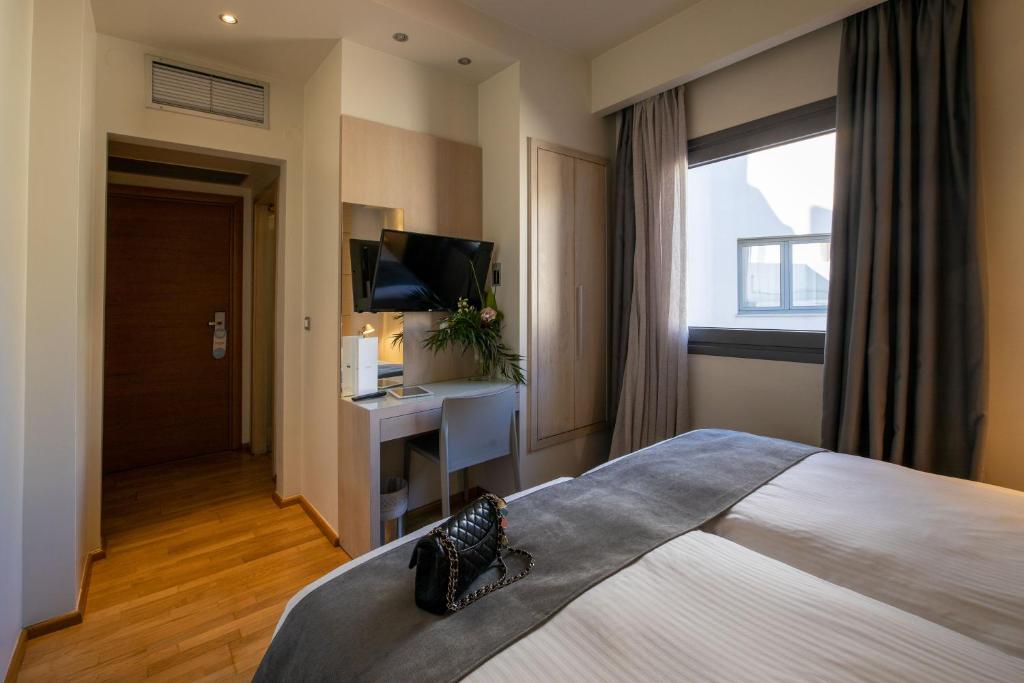 Ηoliday Inn  www.hithessaloniki.gr 5***** Μοναστηρίου 8 .Τιμή  ανα άτομο 307€ (68 ατομα *307€=20876€)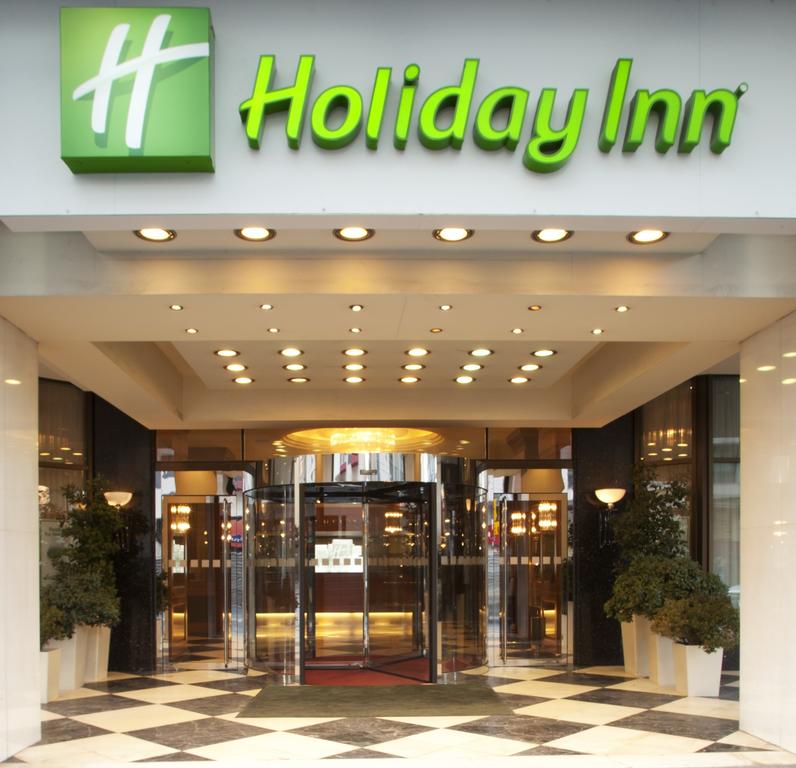 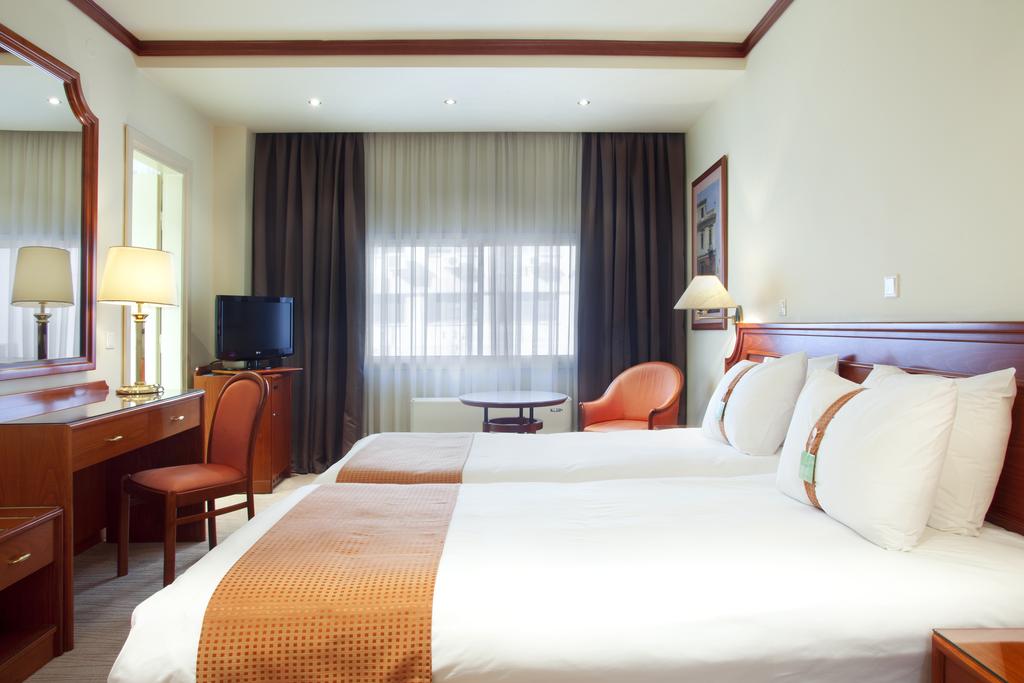 Περιλαμβάνονται  Mεταφορά με λεωφορείο μας  από το Σχολείο σας προς το  αεροδρόμιο Ηρακλείου και αντίστροφα κατά την επιστροφή. Αεροπορικά  εισιτήρια με Aegean Airlines   Ηράκλειο-Θεσσαλονίκη  & Θεσσαλονίκη – Ηράκλειο με SKY EXPRESS  χειραποσκευή 8 κιλών και αποσκευή 20 κιλών  .Πρόγραμμα επισκέψεων  και εκδρομών με πολυτελές   τουριστικό πούλμαν 5*****  με   ευγενείς και συνεργάσιμους οδηγούς Τα οχήματα διαθέτουν όλα τα έγγραφα καταλληλόλητας για την περιήγηση και μεταφορά  μαθητικών γκρουπ και είναι ελεγμένα από το ΚΤΕΟ.  Nυχτερινές μετακινήσεις  εντός  πόλεων  διαμονής . Τρείς (3)   Διανυκτερεύσεις  με Hμιδιατροφή  στα προτεινόμενα ξενοδοχεία   στην Θεσσαλονίκη σε  δωμάτια  Τρίκλινα για τους μαθητές με πρωινό. Η διαμονή στο ξενοδοχείο  DOMOTEL OLYMPIA  BOUTIQUE HOTEL θα πραγματοποιηθεί σε δωμάτια κυρίως  Δίκλινα.  Τέσσερις    (4) συνοδοί καθηγητές δωρεάν  σε Μονόκλινα δωμάτια.Αποδοχή ποινικής ρήτρας σε περίπτωση αθέτησης οποιονδήποτε όρου του συμβολαίου. ΦΠΑ-Διόδια Ξενάγηση  πόλης  και ξενάγηση στον Αρχαιολογικό χώρο της Βεργίνας με  2 ξεναγούς και χρήση ατομικού ακουστικού. Ασφάλεια Αστικής επαγγελματικής ευθύνης σύμφωνα με τον κανονισμό του Υπουργείου Παιδείας. Επισυνάπτουμε σχετικό πιστοποιητικό Ταξιδιωτική ασφάλεια  ΙΝΤΕΡΑΜΕΡΙCAN με το πληρέστερο πρόγραμμα της  ελληνικής αγοράς  με την επωνυμία <<ΕΧΤRA>>.Επισυνάπτουμε  αντίγραφο με τις αναλυτικές  καλύψεις  του προγράμματος  το οποίο περιλαμβάνει κάλυψη για ασθένεια + ατύχημα +για covid 19  + ξενοδοχείο καραντίνας Πρόβλεψη διαχείρισης σε περίπτωση που η εκδρομή δεν πραγματοποιηθεί τις προβλεπόμενες ημερομηνίες για λόγους ανωτέρας βίας  .  Επιλογή των καλυτέρων χώρων  για διασκέδαση και εστίαση. Επιστροφή χρημάτων σε μαθητή που θα ακυρώσει για λόγους ανωτέρας βίας –ασθενείας .Επιστροφή προκαταβολής στο σχολείο σε περίπτωση που η εκδρομή  ακυρωθεί λόγω της πανδημίας (lock down) ανεξάρτητα εάν  εφαρμοστεί η  νομοθέτηση για έκδοση voucher  .Περιλαμβάνεται ο  φόρος  διαμονής στο  ξενοδοχείο  Domotel  ΟLYMPIA Boutique Hotel . Δεν περιλαμβάνεται ο φόρος Διαμονής στα ξενοδοχεία .Για οποιαδήποτε επιπρόσθετη  πληροφορία είμαστε στην διάθεση σας. Με εκτίμηση .Καλαθάκης Βαγγέλης 2810301743+6948880852Le Grand Tourism Enterprises AE.ΤΜΗΜΑ ΕΚΔΡΟΜΩΝΩρες Λειτουργείας 10η00-18η00